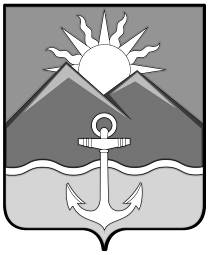 БЮЛЛЕТЕНЬмуниципальных правовых актовХасанского муниципального округаВыпуск № 2421 июля 2023 г.Официальное изданиепгт Славянка Хасанского района Приморского края2023ОглавлениеПОСТАНОВЛЕНИЕ администрации Хасанского муниципального округа №1224-па от 12.07.2023 г. «О присвоении наименования элементу улично-дорожной сети»	4ПОСТАНОВЛЕНИЕ администрации Хасанского муниципального округа №1234-па от 14.07.2023 г. «Об утверждении Порядка предоставления единовременной денежной выплаты многодетным гражданам с их согласия взамен предоставления им земельного участка в собственность бесплатно»	6ПОСТАНОВЛЕНИЕ администрации Хасанского муниципального округа №1291-па от 20.07.2023 г. «Об утверждении схемы размещения нестационарных торговых объектов на территории Хасанского муниципального округа»	20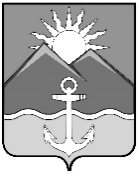 АДМИНИСТРАЦИЯХАСАНСКОГО МУНИЦИПАЛЬНОГО ОКРУГАПРИМОРСКОГО КРАЯПОСТАНОВЛЕНИЕпгт Славянка12.07.2023                                                                                                                       № 1224-паО присвоении наименования элементу улично-дорожной сетиВ соответствии с Федеральным законом от 06 октября 2003 года № 131-ФЗ «Об общих принципах организации местного самоуправления в Российской Федерации», Федеральным законом от 23 декабря 2013 года №  443-ФЗ «О Федеральной информационной адресной системе и о внесении изменений в Федеральный закон «Об общих принципах организации местного самоуправления в Российской Федерации», Постановлением Правительства Российской Федерации от 19 ноября 2014 года № 1221 «Об утверждении правил присвоения, изменения и аннулирования адресов», Постановлением Правительства Российской Федерации от 22 мая 2015 года № 492 «О составе сведений об адресах, размещаемых в государственном адресном реестре, порядке межведомственного информационного взаимодействия при ведении государственного адресного реестра, о внесении изменений и признании утратившими силу некоторых актов Правительства Российской Федерации», руководствуясь Уставом Хасанского муниципального округа, администрация Хасанского муниципального округа  ПОСТАНОВЛЯЕТ:Присвоить вновь образованному элементу улично-дорожной сети в пгт. Хасан Хасанского муниципального округа Приморского края Российской Федерации начинающемуся от пересечения переулка Железнодорожный в районе жилого дома № 2 с направлением на северо-запад до пересечения с границей населенного пункта (Приложение 1) наименование:РФ, Приморский край, Хасанский муниципальный округ, пгт. Хасан, улица Пограничная.Опубликовать настоящее постановление в Бюллетене муниципальных правовых актов Хасанского муниципального округа, разместить на официальном сайте администрации Хасанского муниципального округа в информационно-телекоммуникационной сети «Интернет».Управлению архитектуры и градостроительства Хасанского муниципального округа обеспечить внесение сведений в Федеральную информационную адресную систему.Настоящее постановление вступает в силу после его официального опубликования.5. Контроль за исполнением настоящего постановления возложить на начальника управления архитектуры и градостроительства администрации Хасанского муниципального округа Т.В. Яровую.Глава Хасанского  муниципального округа                                                                                            И.В. Степанов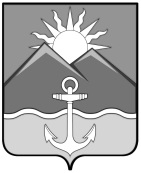 АДМИНИСТРАЦИЯХАСАНСКОГО МУНИЦИПАЛЬНОГО ОКРУГАПРИМОРСКОГО КРАЯПОСТАНОВЛЕНИЕпгт Славянка14.07.2023                                                                                                                       № 1234-паОб утверждении Порядка предоставления единовременной денежной выплаты многодетным гражданам с их согласия взамен предоставления им земельного участка в собственность бесплатноВ соответствии с Федеральным законом от 06.10.2003 № 131-Ф3 «Об общих принципах организации местного самоуправления в Российской Федерации», Законом Приморского края от 08.11.2011 № 837-K3 «О бесплатном предоставлении земельных участков гражданам, имеющим трех и более детей, в Приморском крае», руководствуясь Уставом Хасанского муниципального округа, администрация Хасанского муниципального округаПОСТАНОВЛЯЕТ:1. Утвердить прилагаемый  Порядок предоставления единовременной денежной выплаты многодетным гражданам с их согласия взамен предоставления им земельного участка в собственность бесплатно. (прилагается).2. Настоящее постановление вступает в законную силу с 1 июля 2023 года.3. Опубликовать настоящее постановление в Бюллетене муниципальных правовых актов Хасанского муниципального округа  и разместить на официальном сайте Хасанского муниципального округа https://xasanskij-r25.gosweb.gosuslugi.ru.4. Контроль за исполнением настоящего постановления возложить на начальника управления имущественных и земельных отношений администрации Хасанского муниципального округа Н.Г. Бабич.Глава Хасанскогомуниципального округа                                                                                            И.В. Степанов							
Утвержденпостановлением администрацииХасанского муниципального округаот 14.07.2023 № 1234-паПОРЯДОК предоставления единовременной денежной выплаты гражданам, имеющих трех и более детей с их согласия взамен предоставления им земельного участка в собственность бесплатноОбщие положения1.1. Настоящий Порядок предоставления единовременной денежной выплаты гражданам, имеющим трех и более детей (многодетным гражданам, гражданам, гражданину) с их согласия взамен предоставления им земельного участка в собственность бесплатно (далее - Порядок) устанавливает размер единовременной денежной выплаты, порядок, условия ее предоставления, порядок подачи заявления о предоставлении единовременной денежной выплаты, перечень документов, прилагаемых к данному заявлению, порядок его рассмотрения, основания для отказа в предоставлении единовременной денежной выплаты, порядок выплаты средств единовременной денежной выплаты многодетным гражданам, включенным в Реестр многодетных граждан, имеющих право на бесплатное предоставление земельных участков в соответствии с Законом Приморского края от 08.11.2011 № 837-КЗ "О бесплатном предоставлении земельных участков гражданам, имеющим трех и более детей, в Приморском крае" (далее - многодетные граждане, Реестр, Закон ПК № 837-КЗ).1.2. Получателями единовременной денежной выплаты являются многодетные граждане, указанные в пункте 1.1 настоящего Порядка.Единовременная денежная выплата предоставляется при условии отсутствия на территории Хасанского муниципального округа земельных участков, возможных к предоставлению гражданам.Единовременная денежная выплата предоставляется многодетным гражданам однократно.Многодетные граждане, получившие единовременную денежную выплату, считаются реализовавшими свое право на бесплатное получение земельного участка в соответствии с Законом ПК № 837-КЗ.1.3. Единовременная денежная выплата имеет целевой характер и не может быть использована по другому назначению.1.4. Единовременная денежная выплата может направляться на следующие цели:1.4.1. Для приобретения жилого помещения, объекта долевого участия в строительстве квартиры в многоквартирном доме, объекта незавершенного строительства (индивидуальный жилой дом), расположенных на территории Приморского края.1.4.2. Для уплаты первоначального взноса при получении жилищного кредита, в том числе ипотечного, или жилищного займа на приобретение жилого помещения или строительство, реконструкцию индивидуального жилого дома на территории Приморского края.1.4.3. Для погашения основной суммы долга и уплаты процентов по жилищным кредитам, в том числе ипотечным, или жилищным займам на приобретение жилого помещения или строительство индивидуального жилого дома на территории Приморского края, за исключением иных процентов, штрафов, комиссий и пеней за просрочку исполнения обязательств по этим кредитам или займам.1.4.4. Для приобретения земельного участка с видом разрешенного использования для индивидуального жилищного строительства, расположенного на территории Приморского края.Распоряжение единовременной денежной выплатой может осуществляться многодетными гражданами только по одному из направлений, установленных настоящим пунктом.1.5. Гражданин вправе обратиться за предоставлением единовременной денежной выплаты в случае, если по истечении 180 дней со дня включения его в реестр уполномоченным органом местного самоуправления не принято решение о предоставлении ему в собственность бесплатно земельного участка.1.6. По результатам рассмотрения заявления о предоставлении единовременной денежной выплаты, администрацией Хасанского муниципального округа принимается одно из следующих решений:- Решение о предоставлении единовременной денежной выплаты взамен земельного участка.- Решение в форме уведомления об отказе в предоставлении единовременной денежной выплаты взамен земельного участка.1.7. Учет принятых решений по многодетным гражданам имеющим право на получение единовременной денежной выплаты (далее - перечень), осуществляется управлением имущественных и земельных отношений администрации Хасанского муниципального округа (далее - управление).1.8. Перечисление средств единовременной денежной выплаты производится управлением бухгалтерского учета и отчетности администрации Хасанского муниципального округа (далее - управление бухгалтерского учета) в безналичном порядке не позднее 2 месяцев с даты принятия решения администрацией Хасанского муниципального округа о предоставлении единовременной денежной выплаты.1.9. Перечисление средств единовременной денежной выплаты является основанием для исключения граждан из Реестра.1.10. Не допускается предоставление единовременной денежной выплаты в соответствии с подпунктами 1.4.1 - 1.4.3 пункта 1.4 настоящего Порядка на приобретение квартиры, части квартиры, комнаты или доли (долей) в праве общей собственности на жилое помещение в случае, если данные объекты недвижимости расположены в цокольном, полуподвальном этаже, а также в индивидуальном жилом доме, признанном непригодным для проживания, или многоквартирном доме, признанном аварийным и подлежащим сносу или реконструкции в соответствии с Постановлением Правительства Российской Федерации от 28.01.2006 № 47 "Об утверждении Положения о признании помещения жилым помещением, жилого помещения непригодным для проживания, многоквартирного дома аварийным и подлежащим сносу или реконструкции, садового дома жилым домом и жилого дома садовым домом".1.11. Предоставление единовременной денежной выплаты осуществляется в пределах лимитов бюджетных обязательств, доведенных администрацией Хасанского муниципального округа как главному распорядителю и получателю бюджетных средств на текущий финансовый год и плановый период.2. Размер единовременной денежной выплаты2.1. Размер единовременной денежной выплаты взамен предоставления земельного участка в собственность бесплатно установлен нормативным  правовым  актом № 55-МПА от 29.06.2023 года  «Об установлении иной  меры социальной поддержки в виде единовременной денежной выплаты отдельным категориям граждан взамен бесплатного предоставления в собственность земельного участка на территории Хасанского муниципального округа Приморского края», утвержденным решением  Думы Хасанского муниципального округа от 29.06.2023 № 168.2.2. Размер единовременной денежной выплаты взамен предоставления земельного участка в собственность бесплатно составляет 300 000 (триста тысяч) рублей и не зависит от количества членов многодетной семьи.3. Порядок обращения за единовременной денежной выплатой3.1. Для предоставления единовременной денежной выплаты многодетные граждане (гражданин) (далее - заявитель) обращаются в администрацию Хасанского муниципального округа с заявлением по форме установленной  настоящим Порядком (приложение № 1) и предъявляют следующие документы (их копии):3.1.1. Документ, удостоверяющий личность заявителя (его представителя).3.1.2. Доверенность, подтверждающая полномочия представителя заявителя (в случае подачи заявления через представителя).3.1.3. Документ, удостоверяющий личность супруга (супруги) заявителя, если стороной сделки либо обязательств по приобретению или строительству жилья является супруг заявителя, включенный в Реестр.3.1.4. Согласие на обработку персональных данных по форме установленной настоящим  Порядком (приложение № 2) от каждого члена многодетной семьи (от имени несовершеннолетних детей такое согласие подписывает один из родителей).3.1.5. Свидетельство о постановке на учет физического лица в налоговом органе (ИНН).3.2. В случае, предусмотренном подпунктом 1.4.1 пункта 1.4 настоящего Порядка, к заявлению дополнительно прилагаются:3.2.1. Договор купли-продажи жилого помещения, договор участия в долевом строительстве квартиры в многоквартирном доме (соответствующий требованиям статьи 4 Федерального закона от 30.12.2004 № 214-ФЗ "Об участии в долевом строительстве многоквартирных домов и иных объектов недвижимости и о внесении изменений в некоторые законодательные акты Российской Федерации" (далее - Закон        № 214-ФЗ), договор купли-продажи объекта незавершенного строительства (индивидуального жилого дома), расположенных на территории Приморского края.Договоры должны содержать положение о приобретении объекта недвижимости в общую долевую собственность на всех членов многодетной семьи.3.2.2. Для договора купли-продажи жилого помещения и договора купли-продажи объекта незавершенного строительства (индивидуального жилого дома) - документ лица, осуществляющего отчуждение жилого помещения по договору купли-продажи (с рассрочкой платежа) с указанием размера оставшейся не уплаченной суммы по договору.3.2.3.Для договора участия в долевом строительстве - документ лица, осуществляющего отчуждение жилого помещения по договору участия в долевом строительстве, с указанием информации о внесенной сумме в счет уплаты цены договора участия в долевом строительстве и об оставшейся не уплаченной сумме по договору.3.2.4. Реквизиты банковского счета для внесения денежных средств путем их размещения на счетах эскроу, открытых в уполномоченном банке, в соответствии со статьей 15.5 Закона № 214-ФЗ, в счет уплаты цены договоров участия в долевом строительстве.3.3. В случае, предусмотренном подпунктом 1.4.2 пункта 1.4 настоящего Порядка, к заявлению дополнительно прилагаются:3.3.1. Договор купли-продажи жилого помещения с использованием кредитных средств, кредитный договор (договора займа) с целевым использованием - приобретение жилого помещения или строительство, реконструкция индивидуального жилого дома на территории Приморского края, который должен содержать положения о приобретении земельного участка в общую долевую собственность на всех членов многодетной семьи.3.3.2. Договор ипотеки, прошедший государственную регистрацию в установленном порядке, в случае если кредитным договором (договором займа) предусмотрено его заключение.3.3.3. Реквизиты банковского счета организации, предоставившей по кредитному договору денежные средства на указанные цели, выданные банком с указанием суммы первоначального взноса.3.3.4. Документы, подтверждающие право собственности на индивидуальный жилой дом и право собственности (право аренды) на земельный участок с определением границ под ним, сведения о которых внесены в Единый государственный реестр недвижимости при реконструкция индивидуального жилого дома на территории Приморского края.3.3.5. Документы, подтверждающие право собственности (право аренды) на земельный участок с определением границ, сведения о которых внесены в Единый государственный реестр недвижимости при строительстве индивидуального жилого дома на территории Приморского края.3.3.6. Уведомление о планируемых строительстве или реконструкции объекта индивидуального жилищного строительства.Вид разрешенного использования земельного участка должен соответствовать виду использования, позволяющему осуществлять строительство и реконструкцию индивидуального жилого дома.3.3.7. Документ кредитной организации о необходимости оплаты первоначального взноса при получении жилищного кредита, в том числе ипотечного, или жилищного займа на приобретение жилого помещения или строительство, реконструкцию индивидуального жилого дома на территории Приморского края.3.4. В случае, предусмотренном подпунктом 1.4.3 пункта 1.4 настоящего Порядка, к заявлению дополнительно прилагаются:3.4.1. Договор купли-продажи жилого помещения с использованием кредитных средств, кредитный договор (договора займа) с целевым использованием - приобретение жилого помещения или строительство индивидуального жилого дома на территории Приморского края, который должен содержать положения о приобретении земельного участка в общую долевую собственность на всех членов многодетной семьи.3.4.2. Договор ипотеки, прошедший государственную регистрацию в 3.3.2 Договор ипотеки, прошедший государственную регистрацию в установленном порядке, в случае если кредитным договором (договором займа) предусмотрено его заключение.3.4.3. Справка кредитора о размерах остатка основного долга и остатка задолженности по выплате процентов за пользование кредитом (займом). В случае, если право (требование), принадлежащее на основании обязательства кредитору, передано им другому лицу (уступка права требования, передача прав на закладную) в порядке передачи прав по кредитным договорам, обеспеченным ипотекой, или перешло к другому лицу на основании закона, в справке указываются сведения о наименовании и месте нахождения кредитора, которому права по кредитному договору принадлежат на дату составления справки. В случае если от имени кредитора справка представляется третьим лицом, действующим на основании доверенности, представляется копия доверенности кредитора третьему лицу.3.4.4. Документы, подтверждающие право собственности (право аренды срок действия которого не истек) на земельный участок с определением границ, сведения о которых внесены в Единый государственный реестр недвижимости при строительстве индивидуального жилого дома на территории Приморского края.3.4.5. Уведомление о планируемом строительстве объекта индивидуального жилищного строительства либо уведомление об окончании строительства.Вид разрешенного использования земельного участка должен соответствовать виду использования, позволяющему осуществлять строительство индивидуального жилого дома.3.5. В случае, предусмотренном подпунктом 1.4.4 пункта 1.4 настоящего Порядка, к заявлению дополнительно  прилагаются:3.5.1. Правоустанавливающие документы на земельный участок, расположенный на территории Приморского края, подтверждающие право собственности продавца на земельный участок с определением границ, сведения о которых внесены в Единый государственный реестр недвижимости для индивидуального жилищного строительства.3.5.2. Реквизиты банковского счета продавца, выданные банком.3.5.3. В случае приобретения в собственность земельного участка для индивидуального жилищного строительства у муниципального образования с торгов на территории Приморского края, к заявлению прикладывается протокол о результатах аукциона, в котором заявитель признан победителем аукциона на право заключения договора купли-продажи земельного участка, и (или) договор купли-продажи земельного участка с указанием реквизитов на оплату.Заявитель может не прикладывать протокол в случае приобретения в собственность земельного участка для индивидуального жилищного строительства на территории Хасанского муниципального округа с торгов, проводимых администрации Хасанского муниципального округа. При этом, в заявлении заявитель должен указать о приобретении данного участка.3.5.4. Договор купли-продажи земельного участка, удостоверенный посредством совершения специальной регистрационной надписи о проведении государственной регистрации такого договора, сделанной органом регистрации прав в соответствии с Федеральным законом № 218-ФЗ, который должен содержать следующие:- приобретение земельного участка в общую долевую собственность на всех членов многодетной семьи;- указание вида разрешенного использования земельного участка, согласно документу о праве собственности на земельный участок;- в случае если приобретается земельный участок с имеющимися на нем строениями;- стоимость приобретаемого земельного участка без строений.3.6. В случае, если заявитель признан победителем торгов на право заключения договора купли-продажи земельного участка, находящегося в муниципальной собственности или ведении Хасанского муниципального  округа и им подписан договор купли-продажи, размер единовременной денежной выплаты засчитывается в счет размера платы по договору купли-продажи земельного участка.3.7. Заявитель представляет в полном объеме документы, необходимые для получения единовременной денежной выплаты. Документы, выданные кредитной организацией, а также их копии должны быть сшиты и заверены печатью кредитной организации.3.8. В случае если стоимость земельного участка, жилого помещения, квартиры, жилого дома, объекта недвижимости, сумма первоначального взноса, остаток основного долга по жилищному кредиту или кредиту (займу) и сумма задолженности по выплате процентов за пользование указанным жилищным кредитом (займом) меньше установленного п. 2.1 размера выплаты, предоставление выплаты осуществляется в пределах соответствующей стоимости приобретаемого земельного участка, жилого помещения, квартиры, жилого дома, объекта недвижимости, сумма первоначального взноса, размера остатка жилищного кредита (займа) на основании документов, указанных в пункте 3 настоящего Порядка.3.9. В случае если стоимость приобретаемого земельного участка, жилого помещения, квартиры, жилого дома, объекта недвижимости, сумма первоначального взноса, размер первоначального взноса, жилищного кредита (займа) превышает установленный п. 2.1 размер выплаты, в договоре купли-продажи определяется порядок и источник уплаты заявителем недостающей суммы.4. Порядок принятия решения о предоставлении (об отказев предоставлении) единовременной денежной выплаты4.1. Днем обращения за предоставлением единовременной денежной выплаты считается день регистрации администрацией Хасанского муниципального округа заявления с документами, указанными в настоящем Порядке, в журнале регистрации заявления по форме утвержденной настоящим  Порядком (приложение N 3).4.2. Администрация Хасанского муниципального округа принимает заявление, управлением имущественных и земельных отношений, направляются  запросы, в том числе с использованием единой системы межведомственного электронного взаимодействия:- в Единый государственный реестр недвижимости о сведениях, подтверждающих права на земельный участок, на жилое помещение;- в отраслевые (функциональные) органы местного самоуправления, органы государственного жилищного надзора, органы муниципального жилищного контроля об отсутствии или о наличии в отношении жилого помещения информации о признании данного жилого помещения непригодным для проживания и (или) о признании многоквартирного дома, в котором находится данное жилое помещение, аварийным и подлежащим сносу или реконструкции;- в Единый государственный реестр записей актов гражданского состояния о сведениях государственной регистрации актов гражданского состояния (сведениях о государственной регистрации рождения, заключения брака, установления отцовства).- в Отдел министерства внутренних дел РФ по Хасанскому району (миграционная служба) о документе, подтверждающем факт постоянного проживания гражданина (граждан) на территории Хасанского муниципального округа; документе, подтверждающем факт совместного проживания гражданина (граждан) и его (их) детей по одному месту жительства на территории Хасанского муниципального округа;- в территориальный отдел  опеки и попечительства по Хасанскому муниципальному району о предоставлении  сведений о лишении, ограничении родительских прав.4.3. По результатам рассмотрения заявления, приложенных к нему документов и полученных ответов, Администрация Хасанского муниципального округа принимает решение о предоставлении единовременной денежной выплаты взамен земельного участка или решение в форме уведомления об отказе в предоставлении единовременной денежной выплаты взамен земельного участка, решение принимается в срок не позднее 25 рабочих дней со дня регистрации заявления.4.4. Решение (в форме постановления администрации) о предоставлении единовременной денежной выплаты взамен земельного участка направляется в управление бухгалтерского учета и отчетности, а также  заявителю способом, указанным в заявлении, в течение 5 рабочих дней со дня принятия указанного решения.4.5. Решение в форме уведомления об отказе в предоставлении единовременной денежной выплаты взамен земельного участка направляется заявителю способом, указанным в заявлении в течение 5 рабочих дней со дня принятия соответствующего решения.4.6. Основаниями для отказа гражданам в предоставлении средств единовременной денежной выплаты являются:4.6.1. Непредставление гражданами документов, предусмотренных пунктом 3 настоящего Порядка, либо представление их не в полном объеме, за исключением документов, запрашиваемых в порядке межведомственного информационного взаимодействия.4.6.2. Наличие в документах, представленных гражданами, недостоверных сведений.4.6.3. Приобретаемое жилое помещение находится за пределами Приморского края.4.6.4. Повторное обращение за денежной выплатой.4.6.5. Многодетная семья заявителя не состоит в реестре многодетных семей, желающих приобрести земельный участок.4.6.6. Выезд заявителя на постоянное место жительства за пределы Приморского края.4.6.7. Исключение из Реестра.4.6.8. Наличие земельных участков, возможных к предоставлению.4.7. Проверка достоверности сведений, содержащихся в представленных документах, осуществляется путем их сопоставления с информацией, полученной от органов или организаций, выдавших документ (документы), а также полученной иными способами, разрешенными действующим законодательством.4.8. Управление бухгалтерского учета в течение 5 рабочих дней со дня перечисления денежных средств информирует управление имущественных и земельных отношений о реализации многодетным гражданином (гражданами) права на получение единовременной денежной выплаты для осуществления действий, указанных в пункте 1.9 Порядка.Приложение N 1к Порядку  предоставления единовременной денежной выплаты многодетным гражданам с их согласия взамен предоставления им земельного участка в собственность бесплатно, утвержденного  постановлением администрации Хасанского муниципального округа от 14.07.2023 № 1234-паФормаПриложение N 2к Порядку  предоставления единовременной денежной выплаты многодетным гражданам с их согласия взамен предоставления им земельного участка в собственность бесплатно, утвержденного  постановлением администрации Хасанского муниципального округа от 14.07.2023 № 1234-паФормав соответствии со ст. 9 Федерального закона от 27.07.2006 № 152-ФЗ «О персональных данных», даю согласие Администрации Хасанского муниципального округа, расположенной по адресу: 692701. Приморский край, р-н. Хасанский пгт. Славянка, ул. Молодежная, д. 1, в целях назначения предоставления гражданам государственных и муниципальных услуг, на обработку моих персональных данных с использованием средств автоматизации и без использования таких средств, а именно:настоящим даю своё согласие на обработку следующей информации:фамилия, имя, отчество, пол, дата и место рождения, гражданство; адрес регистрации и фактического проживания; адрес электронной почты (E-mail); паспорт (серия, номер, кем и когда выдан); контактный номер телефона; документ, удостоверяющий личность (вид документа; серия; номер; дата выдачи; гражданство; место рождения); идентификационный номер налогоплательщика; номер страхового свидетельства обязательного пенсионного страхования.Иные категории персональных данных:Состояние в браке, Данные свидетельства о заключении брака. Фамилия, имя. отчество супруга(и), Паспортные данные супруга(и), Степень родства. Фамилии, имена, отчества и даты рождения других членов семьи. Фамилии, имена, отчества и даты рождения иждивенцев. Состав семьи. Имущественное положение. Место работы. Должность. Оклад. Данные о трудовом договоре. Период работы. Причины увольнения. Номер, серия и дата выдачи трудовой книжки. Форма допуска. Серия, номер, дата выдачи, наименование органа, выдавшего документ, являющийся основанием для предоставления льгот и статуса. Сведения о квалификации. Сведения о переподготовке. Ученая степень. Ученое звание, Наименование образовательного учреждения, Документы, подтверждающие образование: наименование, номер, дата выдачи, специальность, Данные о повышении квалификации, Информация о знании иностранных языков, Сведения о наличии специальных знаний или специальной подготовки. Серия, номер, дата выдачи наименование органа, выдавшего военный билет, Военно-учетная специальность Воинское звание, Данные о принятии\снятии на(с) учет(а), Данные о наградах, медалях поощрениях, почетных званиях, Доходы, Расовая принадлежность, Национальная принадлежность, Религиозные убеждения, Политические взгляды, Философские убеждения, Состояние здоровья, Сведения из страховых полисов обязательного (добровольного) медицинского страхования.Обработка вышеуказанных персональных данных будет осуществляться путем сбора, систематизации, накопления, хранения, уточнения (изменения, обновления), использования, уничтожения, передачи.Также, я даю согласие на передачу моих персональных данных федеральным органам исполнительной власти, органам государственных внебюджетных фондов, органам государственной власти субъектов Российской Федерации.В порядке предусмотренным действующим законодательством РФ, согласие может быть отозвано субъектом персональных данных путём письменного обращения.Подпись субъекта персональных данных (его представителя, если есть):________________________________________________________________                                                                  (Ф.И.О. полностью, подпись)СОГЛАСИЕ НА ОБРАБОТКУ ПЕРСОНАЛЬНЫХ ДАННЫХ (дети)(в соответствии с требованиями Федерального закона от 27.07.2006г. № 152-ФЗ «О персональных данных»)пгт Славянка                                                                                                                 «	____»____________20       г.Я, ______________________________________________________________________________,(ФИО родителя или законного представителя)паспорт ___________, выдан _________________________________________________________________________________________________________________________________________(серия, номер, когда и кем выдан; в случае опекунства указать реквизиты документа, на основании которого осуществляется опека или попечительство) являясь законным представителем моего несовершеннолетнего ребенка ____________________________________________________________________________________________________(ФИО ребенка)приходящегося мне _______________________________________________________________(сын, дочь и т.д.)зарегистрированного по адресу: ____________________________________________________________________________________________________________________________________, даю согласие на обработку персональных данных моего несовершеннолетнего ребенка Администрации Хасанского муниципального округа Приморского края, расположенной по адресу: 692701. Приморский край, р-н. Хасанский пгт. Славянка, ул. Молодежная, д. 1, в целях предоставления гражданам государственных и муниципальных услуг т.е. совершение следующих действий: сбор, систематизацию, накопление, хранение, уточнение (обновление, изменение), использование, распространение (в том числе передачу), обезличивание, блокирование, уничтожение персональных данных, а также право на передачу такой информации третьим лицам, а также осуществление иных действий с персональными данными моего несовершеннолетнего ребенка, предусмотренных законодательством РФ.  Настоящим даю своё согласие на обработку следующей информации:фамилия, имя, отчество, пол, дата и место рождения, гражданство; адрес регистрации и фактического проживания; адрес электронной почты (E-mail); паспорт (серия, номер, кем и когда выдан); контактный номер телефона; документ, удостоверяющий личность (вид документа; серия; номер; дата выдачи; гражданство; место рождения); идентификационный номер налогоплательщика; номер страхового свидетельства обязательного пенсионного страхования.        Также, я даю согласие на передачу персональных данных моего несовершеннолетнего ребенка федеральным органам исполнительной власти, органам государственных внебюджетных фондов, органам государственной власти субъектов Российской Федерации.В порядке предусмотренным действующим законодательством РФ, согласие может быть отозвано законным представителем путём письменного обращения.       Я подтверждаю, что, давая такое согласие,  я действую по собственной воле и в интересах своего ребенка.____________________ (личная подпись законного представителя) Приложение N 3к Порядку  предоставления единовременной денежной выплаты многодетным гражданам с их согласия взамен предоставления им земельного участка в собственность бесплатно, утвержденного  постановлением администрации Хасанского муниципального округа от 14.07.2023 № 1234-паФормаЖУРНАЛРЕГИСТРАЦИИ ЗАЯВЛЕНИЙ О ПРЕДОСТАВЛЕНИИ ЕДИНОВРЕМЕННОЙДЕНЕЖНОЙ ВЫПЛАТЫ МНОГОДЕТНЫМ ГРАЖДАНАМ С ИХ СОГЛАСИЯ ВЗАМЕН ПРЕДОСТАВЛЕНИЯ ИМ ЗЕМЕЛЬНОГО УЧАСТКА В СОБСТВЕННОСТЬ БЕСПЛАТНО И РЕШЕНИЙ, ПРИНЯТЫХ ПО НИМ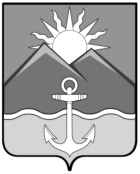 АДМИНИСТРАЦИЯХАСАНСКОГО МУНИЦИПАЛЬНОГО ОКРУГАПРИМОРСКОГО КРАЯПОСТАНОВЛЕНИЕпгт Славянка20.07.2023 г.	                                                                                                                    № 1291-паОб утверждении схемы размещения нестационарных торговых объектов на территории Хасанского муниципального округаВ соответствии с Федеральным законом от 28.12.2009 № 381-ФЗ «Об основах государственного регулирования торговой деятельности в Российской Федерации», Законом Приморского края от 22 апреля 2022 года № 80-КЗ «О Хасанском муниципальном округе», приказом Департамента лицензирования и торговли Приморского края от 15.12.2015 № 114 «Об утверждении Порядка разработки и утверждения органами местного самоуправления Приморского края схем размещения нестационарных торговых объектов», постановлением администрации Хасанского муниципального округа от 19.06.2023 № 906-па «Об утверждении порядка размещения нестационарных торговых объектов на территории Хасанского муниципального округа», руководствуясь Уставом Хасанского муниципального округа, администрация Хасанского муниципального округа  ПОСТАНОВЛЯЕТ:1. Утвердить Схему размещения нестационарных торговых объектов на территории Хасанского муниципального округа согласно приложению к настоящему постановлению.2. Опубликовать настоящее постановление в Бюллетене муниципальных правовых актов Хасанского муниципального округа и разместить на официальном сайте администрации Хасанского муниципального округа в информационно-телекоммуникационной сети «Интернет».Глава Хасанскогомуниципального округа                                                                                            И.В. СтепановПриложениек  постановлению  администрации Хасанского муниципального округа от  ___________2023 г.  № _______СХЕМАразмещения нестационарных торговых объектов на территории  Хасанского муниципального округа                            (наименование муниципального  образования)Бюллетень муниципальных правовых актов
Хасанского муниципального округаВЫПУСК № 2421 июля 2023 г.Официальное издание, учрежденное администрацией 
Хасанского муниципального округа исключительно 
для издания официальных сообщений и материалов, 
нормативных и иных актов Хасанского муниципального округаГлавный редактор Старцева И.В.Редакционная коллегия:Старцева И.В., Куличенко О.В., Захаренко М.А.Издатель: Администрация Хасанского муниципального округа________________________________Адрес редакции:692701 п. Славянка Приморского края, ул. Молодежная, 1.Выпуск  от 21 июля 2023 г. № 24Тираж 2 экземпляра.Свободная цена. Правом распространения обладает МБУ «Централизованная библиотечная система» Хасанского муниципального округа.Электронная версия издания размещена на официальном сайте 
Хасанского муниципального округа (https://xasanskij-r25.gosweb.gosuslugi.ru/).Главе Хасанского муниципального округа Степанову И.В.от _____________________________________(Ф.И.О. заявителя указывается полностью)_______________________________________________________________________________________________________зарегистрированного(ой) по адресу:____________________________________(индекс, адрес_____________________________________места жительства (пребывания), телефон)_____________________________________(наименование и реквизиты документа,____________________________________удостоверяющего личность)_____________________________________(наименование и реквизиты документа,_____________________________________подтверждающего полномочия представителя)ЗаявлениеЗаявлениеПрошу предоставить единовременную денежную выплату в размере ______________________ рублей (____________________________________) рублей взамен предоставления земельного участка в собственность бесплатно мне и членам моей семьи:Прошу предоставить единовременную денежную выплату в размере ______________________ рублей (____________________________________) рублей взамен предоставления земельного участка в собственность бесплатно мне и членам моей семьи:N п/пФамилия, имя, отчество (последнее - при наличии) члена семьиСтепень родства по отношению к заявителюМесто жительства12345678910С Порядком предоставления единовременной денежной выплаты многодетным гражданам с их согласия взамен предоставления им земельного участка в собственность бесплатно, ознакомлен(а).Предупрежден(а) об ответственности за представление недостоверной информации.К заявлению прилагаю следующие документы:С Порядком предоставления единовременной денежной выплаты многодетным гражданам с их согласия взамен предоставления им земельного участка в собственность бесплатно, ознакомлен(а).Предупрежден(а) об ответственности за представление недостоверной информации.К заявлению прилагаю следующие документы:С Порядком предоставления единовременной денежной выплаты многодетным гражданам с их согласия взамен предоставления им земельного участка в собственность бесплатно, ознакомлен(а).Предупрежден(а) об ответственности за представление недостоверной информации.К заявлению прилагаю следующие документы:С Порядком предоставления единовременной денежной выплаты многодетным гражданам с их согласия взамен предоставления им земельного участка в собственность бесплатно, ознакомлен(а).Предупрежден(а) об ответственности за представление недостоверной информации.К заявлению прилагаю следующие документы:N п/пНаименование документаКоличество представленных экземпляровКоличество листов12345678910Способ получения решения о предоставлении единовременной денежной выплаты (решения об отказе в предоставлении):Способ получения решения о предоставлении единовременной денежной выплаты (решения об отказе в предоставлении):Способ получения решения о предоставлении единовременной денежной выплаты (решения об отказе в предоставлении):Способ получения решения о предоставлении единовременной денежной выплаты (решения об отказе в предоставлении):- выдать на бумажном носителе при личном обращении;- выдать на бумажном носителе при личном обращении;- выдать на бумажном носителе при личном обращении;- по электронной почте ___________________________________________- по электронной почте ___________________________________________- по электронной почте ___________________________________________(указывается адрес электронной почты)(указывается адрес электронной почты)(указывается адрес электронной почты)- направить на бумажном носителе на почтовый адрес __________________- направить на бумажном носителе на почтовый адрес __________________- направить на бумажном носителе на почтовый адрес __________________(указывается почтовый адрес направления)(указывается почтовый адрес направления)(указывается почтовый адрес направления)Ф.И.О. ______________Ф.И.О. ______________ПодписьГлаве Хасанского муниципального округа Степанову И.В.От __________________________________СОГЛАСИЕна обработку персональных данныхСОГЛАСИЕна обработку персональных данныхп/пДата приема заявленияСведения о заявителеСведения о заявителеНаправление решения посредством, указанным в заявленииСумма средствСведения о решенииСведения о решенииСведения о решенииСведения о решенииСведения о решенииСведения о решениип/пДата приема заявленияфамилия, имя, отчествоадрес места жительстваНаправление решения посредством, указанным в заявленииСумма средство распоряжении средствамио распоряжении средствамио распоряжении средствамиоб отказе в распоряжении средствамиоб отказе в распоряжении средствамиоб отказе в распоряжении средствамип/пДата приема заявленияфамилия, имя, отчествоадрес места жительстваНаправление решения посредством, указанным в заявленииСумма средствдатаномерсуммадатаномерпричина отказа123456789101112№ п/пМесто размещения нестационарного торгового объекта (далее - НТО) (адресные
ориентиры)Вид
НТОПериоды размещения НТО ( для сезонного (временного размещения)Специализация НТОПлощадь
НТО (кв.м.)Площадь земельного участка для размещения НТО (кв.м.)Информация о свободных и занятых местах размещения НТО ( в примечании)Сведения о хозяйствующих субъектах: наименование юридического лица и ИНН; Ф.И.О. индивидуального предпринимателя и ИНН (за исключением НТО, осуществляющих сезонные работы)Координаты характерных точек границ земельного участка, занятого НТО в местной системе координат МСК-25 12345678910пгт. Славянкапгт. Славянкапгт. Славянкапгт. Славянкапгт. Славянкапгт. Славянкапгт. Славянкапгт. Славянкапгт. Славянкапгт. Славянка1пгт. Славянка ул.1-й Морской проезд, 1/15Павильоны  Продовольственные и непродовольственные товары200,05385,4занятоНикулин Федор Андреевич                          ИНН 2536031812932пгт. Славянка,  ул.Ленинская, 68 Киоск Продовольственные товары9,030,0занятоБагрецов Евгений Николаевич   ИНН 25310058363пгт. Славянка, ул.Молодежная, 1ПавильонПродовольственные и непродовольственные  товары18,040,0занятоПодкопаева Надежда Алексеевна ИНН 2531000291654пгт. Славянка, ул.Молодежная, 1аАвтолавка01.05 – 30.10Мороженое, соки8,08,0занятоБеспалов Максим Николаевич     ИНН 2531032948525пгт. Славянка,  Бухта БакланКиоскМороженое, соки20,0                   102,0занятоБеспалов Максим Николаевич     ИНН 2531032948526пгт. Славянка, ул. 50 лет Октября, 3ПавильонПродовольственные товары28,132,1занятоСоколовская Марина Александровна            ИНН 2531009198737пгт. Славянка, ул. 50 лет Октября, 1ПавильонНепродовольственные товары24,828,0занятоСелина Людмила Георгиевна       ИНН 4909041954008пгт. Славянка, ул. 50 лет Октября, 1КиоскНепродовольственные товары (Союзпечать)6,08,0занятоПрямоносов Михаил Васильевич  ИНН 2531001687799пгт. Славянка, ул.50 лет Октября, 1ПавильонНепродовольственные товары (Цветы)45,045,0занятоДзекан Наталья Геннадьевна               ИНН 25310051286210пгт. Славянка, ул. 50 лет Октября, 6КиоскНепродовольственные товары (Союзпечать)8,08,0занятоМарченко Николай Петрович                ИНН 25310044698711пгт. Славянка , ул.50 лет Октября, 6аКиоскХлебобулочная продукция18,020,0занятоНерпинское РПО                          ИНН 253100201712пгт. Славянка, ул.Блюхера, 10ПавильонПродовольственные товары40,040,0занято  Шестерова Ольга Владимировна                ИНН 25310003349013пгт. Славянка, ул.Блюхера, 10ПавильонНепродовольственные товары35,035,0занятоПригожая Зинаида Андреевна         ИНН 25310010850814пгт. Славянка, ул.Блюхера, 10ПавильонНепродовольственные товары37,037,0занятоПономарева Галина Александровна                ИНН 25310003155915пгт. Славянка, ул.Блюхера, 16ПавильонПродовольственные и непродовольственные  товары50,050,0занятоПанкрушкин Сергей Петрович                 ИНН 25310010441516пгт. Славянка, ул.Ленинская, 71ПавильонОбщепит (Пит-Стоп)40,060,0занятоВиноградова Наталья Владимировна          ИНН 25310307749517пгт. Славянка,  ул.Блюхера, 10-85,0свободно18«Красный Утес» примерно в 1584м по направлению на юг от высоты с отметкой 69,2м от ориентира: рекреационная зона «Красный Утес»Павильон 10.07 - 10.10 Товары смешанного ассортимента8080занятоООО «Красный Кот»                     ИНН 2511105920пгт. Краскинопгт. Краскинопгт. Краскинопгт. Краскинопгт. Краскинопгт. Краскинопгт. Краскинопгт. Краскинопгт. Краскинопгт. Краскино19п. Краскино, ул. Ленина б/нкиоскНепродовольственные товары (Союзпечать)6,013,4 Марченко Николай Петрович        ИНН 25310044698720п. Краскино, ул. Хасанская, в районе дома № 17павильонНепродовольственные товары120,0150,0Анохина Ирина Ивановна                         ИНН 25310110333321п. Краскино, ул. Ленина, 20апавильонПродовольственные товары4050 Суковатицин Вячеслав Александрович                                      ИНН 25310000595022п. Краскино, ул. Ленина, б/нпавильонЦветы810      Числова Светлана Валерьевна  ИНН 25310049030523п. Краскино, ул. Лазо, 30павильонНепродовольственные товары 96112  Хаменко Михаил Михайлович     ИНН 25340220630024п. Краскино, ул. Ленина, б/нпавильонОбщепит (Пит-Стоп)18 25 Альминова Виктория Анатольевна           ИНН 25310181366125п. Краскино, ул. Хасанская, б/нпавильонПромышленные товары1015,8 Важнина Анна Юрьевна                   ИНН 25310031988326п. Краскино, ул. Хасанская, в районе дома №17павильонНепродовольственные товары(Товары для охоты и рыбалки)2430   Числов Евгений Александрович ИНН 25310208441127п. Краскино, ул. Ленина, в районе д. № 17павильонЦветы2942Альминова Виктория Анатольевна   ИНН 25310181366128п. Краскино, ул. Хасанская, в районе дома №15павильонНепродовольственные товары3265       Брагинец Ольга Павловна         ИНН 25310016299229п. Краскино, ул. Хасанская, в районе дома № 15павильонПродовольственные товары 3265Ли Светлана Валерьевна                      ИНН 25310144710130п. Краскино, пер. Пионерский, 19 павильонПродовольственные товары3542Бутрин Юрий Александрович             ИНН 25310017790331п. Краскино, ул. Хасанская в районе д.№15павильонПродовольственные товары3238,4Бутрин Дмитрий Александрович   ИНН 25310088670932п. Краскино, ул. Хасанская в районе д.№15апавильонТовары смешанного ассортимента82100 Аносова Виолетта Владимировна                                       ИНН 25310003660633п. Краскино, ул. Хасанская, б/нпавильонПродовольственные товары1619,2 Глушкова Надежда Лукинична  ИНН 253100041807 34с. Цуканово, ул. МолодежнаяпавильонПродовольственные товары4452,8Мещеринова Светлана Александровна                                          ИНН 253100376056пгт. Зарубинопгт. Зарубинопгт. Зарубинопгт. Зарубинопгт. Зарубинопгт. Зарубинопгт. Зарубинопгт. Зарубинопгт. Зарубинопгт. Зарубино35с. Андреевка, в 30 м по направлению на северо-восток от ориентира ул. Ключевая, д.21ПавильонНепродовольственные  товары30,030,0занято Анненко Надежда Ахметовна  ИНН 25310000683436с. Андреевка, в 22 м по направлению на восток от ориентира ул. Набережная, 27ПавильонПродовольственные  товары17,017,0занято Кирюшкина Оксана Евгеньевна                 ИНН 25319615699737с. Андреевка, в 28 м  по направлению на юго-запад от ориентира: ул. Набережная, 27ПавильонПродовольственные товары20,020,0занятоСимоненко Валентина Владимировна                                        ИНН 25310022616338с. Андреевка, в 9 м по направлению на северо-восток от ориентира ул. Ключевая, д.21ПавильонПродовольственные  товары20,027,0занятоХоруженко Галина Владимировна               ИНН 25319604601739с. Андреевка, в 35 м по направлению на юго-восток от ориентира ул. Набережная, 27ПавильонНепродовольственные  товары20,059,0занято Кирюшкина Оксана Евгеньевна                 ИНН 25319615699740с. Андреевка, в 329 м по направлению на северо-восток от ориентира ул. Набережная, 19ПавильонНепродовольственные  товары80,087,0занято Кирюшкина Оксана Евгеньевна                 ИНН 253196156997пгт. Хасанпгт. Хасанпгт. Хасанпгт. Хасанпгт. Хасанпгт. Хасанпгт. Хасанпгт. Хасанпгт. Хасанпгт. Хасан41пгт. Хасан бухта Рейд Паллада, Коса Назимова  Б/О ТихаяПавильонТовары смешанного ассортимента30,040,0занятоСтепанова Зоя Васильевна                          ИНН 253100044702с. Безверховос. Безверховос. Безверховос. Безверховос. Безверховос. Безверховос. Безверховос. Безверховос. Безверховос. Безверхово42с. Безверхово ул. Октябрьская, 1бПавильонПродовольственные и непродовольственные  товары11,511,5занятоМорозова Светлана Адьевна              ИНН 30425313290008043с. Перевозная ул. Набережная, 4-1ПавильонПродовольственные и непродовольственные  товары36,080,0занято Дудникова Ирина Васильевна        ИНН 253700835713